การควบคุมแหล่งเพาะพันธุ์ยุงลายหลักการให้มีข้อบัญญัติว่าด้วยการควบคุมแหล่งเพาะพันธุ์ยุงลายเหตุผลด้วยปรากฏว่ามีการเจ็บป่วยเป็นโรคไข้เลือดออกของประชาชนในเขตองค์การบริหารส่วนตำบลโพนแพง   ซึ่งอาจแพร่ระบาดได้   โดยมียุงลายเป็นพาหะของโรคติดต่อนี้    องค์การบริหารส่วนตำบลโพนแพง  จึงเห็นเป็นการจำเป็นที่ต้องควบคุมแหล่งเพาะพันธุ์ของยุงลาย  อันได้แก่  มูลฝอยที่มีสภาพน้ำขังได้  เช่น  เศษกระป๋อง  กะลามะพร้าว  ยางรถยนต์  และเศษภาชนะอื่นๆ เป็นต้น  รวมทั้งแหล่งน้ำ  ที่อาบน้ำ  ตุ่มน้ำ  โอ่งน้ำ  แจกัน  กระถางต้นไม้  และภาชนะรองรับน้ำอื่นๆ  ในอาคารหรือบริเวณบ้านเรือน  ซึ่งหากไม่มีการดูแลเปลี่ยนน้ำเป็นประจำทุก  ๗  วัน  หรือใส่สารเคมี  ก็จะเป็นแหล่งเพาะพันธุ์ของยุงลาย   จึงตราข้อบัญญัตินี้   ข้อบัญญัติองค์การบริหารส่วนตำบลโพนแพงเรื่อง   การควบคุมแหล่งเพาะพันธุ์ยุงลาย   พ.ศ ๒๕๕๗โดยที่เป็นการสมควรตราข้อบัญญัติองค์การบริหารส่วนตำบลโพนแพง  ว่าด้วยการควบคุมแหล่งเพาะพันธุ์ยุงลายในเขตองค์การบริหารส่วนตำบลโพนแพง อาศัยอำนาจตามความในมาตรา ๖๗(๓)  ประกอบมาตรา ๗๑ แห่งพระราชบัญญัติสภาตำบลและองค์การบริหารส่วนตำบล  พ.ศ. ๒๕๓๗  ซึ่งแก้ไขเพิ่มเติมโดยพระราชบัญญัติสภาตำบลและองค์การบริหารส่วนตำบล(ฉบับที่ ๕) พ.ศ.๒๕๔๖  และมาตรา ๒๐  แห่งพระราชบัญญัติการสาธารณสุข พ.ศ. ๒๕๓๕  อันเป็นกฎหมายที่มีบทบัญญัติบางประการเกี่ยวกับการจำกัดสิทธิและเสรีภาพของบุคคล  ซึ่งมาตรา ๒๙  ประกอบกับมาตรา ๓๒  มาตรา ๓๓   มาตรา ๓๔  มาตรา ๔๑  และมาตรา ๔๓  ของรัฐธรรมนูญแห่งราชอาณาจักรไทย  บัญญัติให้กระทำได้โดยอาศัยอำนาจตามบทบัญญัติแห่งกฎหมาย  องค์การบริหารส่วนตำบลโพนแพง โดยความเห็นชอบของสภาองค์การบริหารส่วนตำบลโพนแพง และนายอำเภอธาตุพนม   จึงตราข้อบัญญัติไว้ดังต่อไปนี้ข้อ ๑  ข้อบัญญัตินี้  เรียกว่า “ข้อบัญญัติองค์การบริหารส่วนตำบลโพนแพง  เรื่อง การควบคุมแหล่งเพาะพันธุ์ยุงลาย  พ.ศ. ๒๕๕๗ ข้อ ๒  ข้อบัญญัตินี้ให้ใช้บังคับในเขตองค์การบริหารส่วนตำบลโพนแพง    นับแต่วันถัดจากวันประกาศในราชกิจจานุเบกษา  เป็นต้นไป ข้อ ๓  บรรดาข้อบัญญัติ  ประกาศ  ระเบียบและคำสั่งอื่นใดในส่วนที่ได้ตราไว้แล้วในข้อบัญญัตินี้หรือซึ่งขัดหรือแย้งกับข้อบัญญัตินี้ให้ใช้ข้อบัญญัตินี้แทน ข้อ ๔  ในข้อบัญญัตินี้ “มูลฝอย” หมายความว่า  เศษกระดาษ  เศษผ้า  เศษอาหาร  เศษสินค้า  เศษวัตถุ ถุงพลาสติก   ภาชนะที่ใส่อาหาร   เถ้า   มูลสัตว์   ซากสัตว์    หรือสิ่งอื่นใดที่เก็บกวาดจากถนน    ตลาด  ที่เลี้ยงสัตว์  หรือที่อื่น   และหมายความรวมถึงมูลฝอยติดเชื้อ   มูลฝอยที่เป็นพิษหรืออันตรายจากชุมชน “อาคาร”   หมายความว่า  ตึก  บ้าน  เรือน   โรง   ร้าน   แพ   คลังสินค้า   สำนักงาน หรือสิ่งที่สร้างขึ้นอย่างอื่นซึ่งบุคคลอาจเข้าอยู่หรือเข้าใช้สอยได้ “ที่หรือทางสาธารณะ”   หมายความว่า   สถานที่หรือทางซึ่งมิใช่เป็นของเอกชนและประชาชนสามารถใช้ประโยชน์หรือใช้สัญจรได้ “แหล่งเพาะพันธุ์ยุงลาย” หมายความว่า สภาวะที่มีน้ำขังได้ในระยะเวลาที่เกินกว่าเจ็ดวันซึ่งยุงลายสามารถวางไข่และพัฒนาเป็นลูกน้ำได้ “เจ้าพนักงานท้องถิ่น”   หมายความว่า  นายกองค์การบริหารส่วนตำบลโพนแพง “เจ้าพนักงานสาธารณสุข”  หมายความว่า  เจ้าพนักงานซึ่งได้รับการแต่งตั้งจากรัฐมนตรีว่าการกระทรวงสาธารณสุขให้ปฏิบัติการตามพระราชบัญญัติการสาธารณสุข  พ.ศ. ๒๕๓๕ 		ข้อ ๕  ห้ามมิให้ผู้ใดทิ้ง หรือทำให้มีขึ้นซึ่งมูลฝอยที่อาจเป็นแหล่งเพาะพันธุ์ยุงลาย  อาทิ  กระป๋อง  กะลา   ยางรถยนต์   ยางรถจักรยานยนต์  หรือมูลฝอยอื่นๆที่ขังน้ำได้  ในที่หรือทางสาธารณะ  เว้นแต่ในที่หรือในถังรองรับมูลฝอยที่องค์การบริหารส่วนตำบลโพนแพงจัดไว้ให้-๒-ข้อ ๖  เจ้าของหรือผู้ครอบครองอาคารหรือเคหสถานต้องเก็บกวาดและดูแลไม่ให้มีมูลฝอยที่อาจเป็นแหล่งเพาะพันธุ์ยุงลาย  อาทิ   กระป๋อง  กะลา  ยางรถยนต์หรือมูลฝอยอื่นๆที่ขังน้ำได้  ในบริเวณอาคารหรือเคหสถาน  รวมทั้งบริเวณรอบๆ  ทั้งนี้  โดยเก็บลงถังมูลฝอยที่มีฝาปิดหรือบรรจุถุงพลาสติกที่มีการผูกรัดปากถุงหรือวิธีการอื่นใดที่เจ้าพนักงานสาธารณสุขแนะนำ		ในกรณีที่องค์การบริหารส่วนตำบลโพนแพงให้บริการเก็บขนมูลฝอยเพื่อนำไปกำจัด  เจ้าของอาคารหรือเคหสถานมีหน้าที่เสียค่าธรรมเนียมตามข้อบัญญัติว่าด้วยการจัดการมูลฝอยด้วย		ข้อ ๗  เจ้าของหรือผู้ครอบครอง  อาคาร  เคหสถาน  หรือสถานที่ใดๆ  ที่มีแหล่งน้ำที่อาจเป็นแหล่งเพาะพันธุ์ยุงลายจะต้องดูแลมิให้เป็นแหล่งเพาะพันธุ์ยุงลาย		ข้อ ๘  เจ้าของหรือผู้ครอบครอง  อาคาร  เคหสถาน  ต้องดูแลทำความสะอาดและเปลี่ยนน้ำแจกัน  ถ้วยรองขาตู้กับข้าว  ภาชนะอื่นๆ  ที่มีน้ำขัง  อย่างน้อยทุกเจ็ดวัน  หรือใส่สารที่ป้องกันการวางไข่ของยุงได้  และจัดให้มีฝาปิดตุ่มน้ำที่มีอยู่ในอาคารและเคหสถาน  รวมทั้งข้อปฏิบัติอื่นๆที่  องค์การบริหารส่วนตำบลโพนแพงประกาศกำหนด		ข้อ ๙  ในกรณีที่องค์การบริหารส่วนตำบลโพนแพง  ได้จัดเจ้าหน้าที่ไปทำการกำจัดยุงในอาคารหรือเคหสถาน  หรือสถานที่ใดๆ  เจ้าของหรือผู้ครอบครองอาคาร  เคหสถาน  หรือสถานที่นั้น  จะต้องให้ความร่วมมือและอำนวยความสะดวกตามสมควร		ข้อ ๑๐  ผู้ใดฝ่าฝืนข้อ  ๕  และข้อ ๖  ต้องระวางโทษตามมาตรา ๗๓ วรรคสองแห่งพระราชบัญญัติการสาธารณสุข  พ.ศ. ๒๕๓๕  		ข้อ ๑๑  ผู้ใดฝ่าฝืนข้อ  ๗  และข้อ ๘  ต้องระวางโทษปรับไม่เกินหนึ่งพันบาท		ข้อ ๑๒  ให้นายกองค์การบริหารส่วนตำบลโพนแพง  รักษาการให้เป็นไปตามข้อบัญญัตินี้ และให้มีอำนาจออกระเบียบ ประกาศ  หรือคำสั่ง  เพื่อปฏิบัติการให้เป็นไปตามข้อบัญญัตินี้		ประกาศ  ณ  วันที่   1  เดือน  เมษายน   พ.ศ.  ๒๕๕๗                                                                        (ลงชื่อ)          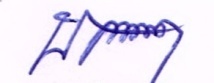                                                                                    (นายปิยะศักดิ์    สุริยนต์)                                                                          นายกองค์การบริหารส่วนตำบลโพนแพง                           เห็นชอบ    (ลงชื่อ)     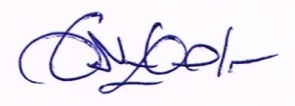               (นายอติชาต   อุณหเลขกะ)                  นายอำเภอธาตุพนมข้อบัญญัติองค์การบริหารส่วนตำบลโพนแพง เรื่อง   การควบคุมแหล่งเพาะพันธุ์ยุงลาย   พ.ศ. ๒๕๕๗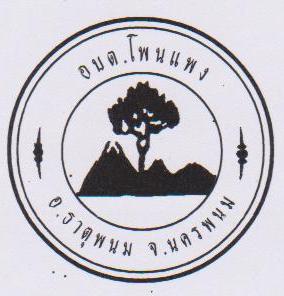 องค์การบริหารส่วนตำบลโพนแพง   อำเภอธาตุพนม   จังหวัดนครพนม